Итоги республиканского этапа Всероссийской олимпиады по специальности 15.02.08 Технология машиностроения15 марта 2019 г. на базе Ресурсного центра «Машиностроитель» «Колледж машиностроения и сервиса им. С.Орджоникидзе» прошел республиканский этап Всероссийской олимпиады по УГС 15.00.00. «Машиностроение» по специальности 15.02.08. «Технология машиностроения».На олимпиаде приняли участие студенты «Колледжа машиностроения и сервиса им. С.Орджоникидзе» и «Электромеханического колледжа г. Кизляра».Профессиональное комплексное задание состояло из двух уровней. Задание I – уровня состояло из тестового задания и практических задач «Перевод профессионального текста» и «Задание по организации работы коллектива».Задание II – уровня предусматривало демонстрации вида ипрофессиональной деятельности в соответствии требованиями ФГОС.Все участники справились с заданиями, но проблемы были по поводу перевода технического текста с английского языка и недостаточные знания по использованию САПР ТП.Жюри учитывая объем, и качество выполненных работ присудило Сулейманову Калимулле I – место, студенту колледжа машиностроения и сервиса, II – место Шахбанову Асадуллаху, студенту электромеханического колледжа г. Кизляр, III – место Джабраилову Тагиру и Рамазанову Али, студентам КМиС и ЭМК г. Кизляр.Желаем всем победителям успехов в учебе и достижений в подобных мероприятиях.Председатель цикловой комиссии Технология машиностроения Гасаналиев И.М.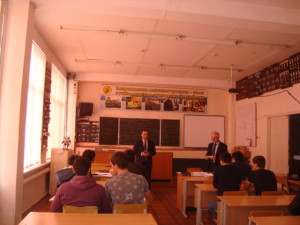 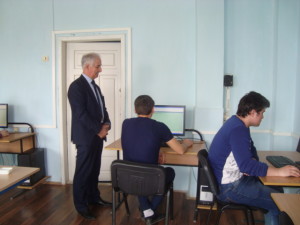 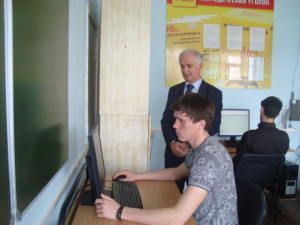 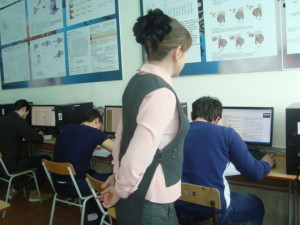 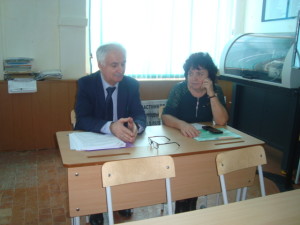 